 FAZIL 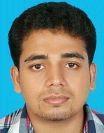 FAZIL.163784@2FREEMAIL.COM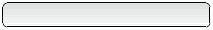 Career ObjectiveBuild a career with a global business, or professional associations that is seeking individual who can analyze, organize, and manage challenging projects that promote growth through individual and product achievement.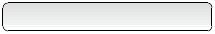 Professional ExperienceDesignation	: PROOr ganization	: AL YASMIN BUSINESSMEN SERVICESDuration	: From Feb-2015 to Till DateJob profileBusiness Setup, Economic, Labor and Immigration work Designation	: Assistant AccountantOr ganization	: INSTITUTE OF ACCOUNTS, AUDIT & MANAGEMENTDuration	: From Jan 2014 to Dec 2014Job profileMaintaining proper accounts of the company Maintaining payroll system Accur ate Accounting Receipts. Managing Accounts Receivables & Cr edit Contr ol. Reconciliation of Accounts. ·	Interaction with Financial Institutions & Monit or Banking Oper ationsVouching & Ver ification of accounts. ·AMANA Hyper Marke t Ke rala·	Position: Sales Representative -	2012 April to 2013 DecArea: Edappal- KeralaJob Responsibilities & Descr ipt ion:·	Having a Sound knowledge in Display Plano gr ams.·	Maintain the sales and target on ever y month.·	Making differ ent pr omotion plans to make sales gr owth.·	Manage the Displays with attr active facing,Ensure accurate implementation of visibility contracts. Ensure meeting the agreed shelf shares as per the visibility contracts. Ensure stock rotation when refilling on/ off shelves to minimize expiry issues. Educational Qualifications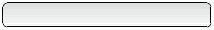 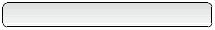 Computer SkillsLanguagesTALLY.ERP 9 , PEACHTREE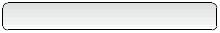 Personal I nformationI do here by confirm that the Information given above is true to the best of my knowledge and belief.EXAM/YEARNAMEOF INSTITUTEUNIVERSITY/PERCENTAGEDEGREEBOARDB.Com.2012SCHOLAR COLLEGE,Calicut University60 %PONANI12 th Board2009D.H.O.H.S.SBoard of higher58 %POOKARATHARA,secondaryEDAPALsecondaryEDAPALeducation, kerala.education, kerala.10 th Board2006D.H.O.H.S.SKer ala state public55 %POOKARATHARA,examination boardEDAPALexamination boardEDAPALToolsMS OfficeGender:MaleNationality:IndianReligion:IslamMarital Status:SingleVisa Status:Visit VisaLanguages Known:English , Hindi&Malayala m.DECLARATION